Преподаватель: Буряченко И.В.МДК.03.01 Участие в разработке технологических процессов производства и ремонта изделий транспортного электрооборудования и автоматики4ТЭМ                                                                                           15.11.2021Лекция № 30Тема занятия    	Ремонт электростартера.Учебная цель 	Овладеть знаниями по выполнению ремонтных работ по стартерам.Развивающая     Развивать умение сравнивать, обобщать, анализировать.цельВоспитательная Воспитывать чувство гордости за избранную профессию,цель                      стремиться получать новые знания самостоятельно.Задача		Способствовать формированию представления / освоению новой информации по теме лекции.Литература	Мельников А.Ф., Ютт В.Е., Морозов В.В. Технология производства электрооборудования автомобилей и тракторов. - Академия, 2005.План лекцииТехнология ремонтных операций стартера. Оборудование и инструмент.Разборочные работы, осуществляемые в процессе ремонта стартераПеред ремонтом снимают стартер с двигателя и разбирают. Необходимо отвернуть гайку на нижний контактный болт тягового реле и отсоединить от него вывод обмотка статора. Отвернуть гайки крепления тягового реле и снять его. Отвернуть винты и снимать защитный кожух 8 (рисунок 3.1). Снять стопорную шайбу 9, вывернуть стяжные болты 12 и отсоединить корпус 11 с крышкой 5 от крышки 1 с якорем 13. Вынуть заглушку 2 из передней крышки.Отвернуть винты крепления к щеткодержателям выводов обмотки статора, и отсоединить корпус от крышки 5. Снять пружины 7 и щетки 6.Расшплинтовать и вынуть из крышки ось рычага 3 привода стартера. Вынуть рычаг и якорь с приводом из крышки, а затем отсоединить рычаг от привода.Чтобы снять с якоря привод, удалить стопорное кольцо из-под ограничительного кольца 16. Привод разбирается после снятия со ступицы муфты стопорной шайбы. Если тяговое реле выполнено в разборном исполнении, т.е. детали реле не завальцованы в его корпусе, то для его разборки нужно отвернуть гайки стяжных болтов и отпаять выводы обмоток от штекера "50" и от наконечника, закрепленного на нижний контактный болт тягового реле. После разборки продуть детали сжатым воздухом и протереть.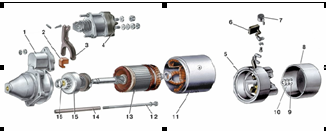 Рисунок 3.1 - Детали стартера 35.37081 — крышка стартера со стороны привода с промежуточным кольцом; 2 — резиновая заглушка; 3 — рычаг привода; 4 — тяговое реле; 5 — крышка со стороны коллектора; 6 — щетка; 7 — пружина щетки; 8 — защитный кожух; 9 — стопорная шайба; 10 — регулировочная шайба; 11 — корпус; 12 — стяжной болт; 13 — якорь; 14 — изолирующая трубка; 15 — обгонная муфта с шестерней привода; 16 — ограничительное кольцоОсобенности разборки стартера СТ-221 связаны с другой конструкцией коллектора и задней крышки.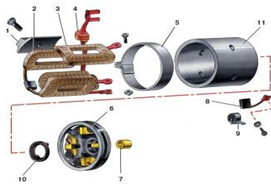 Рисунок 3.2 - Детали задней части стартера СТ-2211 — полюс статора; 2 — катушка обмотки статора; 3 — шунтовая катушка обмотки статора; 4 — резиновая заглушка; 5 — защитная лента; 6 — крышка со стороны коллектора; 7 — втулка вала якоря; 8 — щетка; 9 — пружина щетки; 10 — тормозной диск крышки; 11 — корпус стартераПосле снятия тягового реле необходимо ослабить винт крепления стяжной защитной ленты 5 (рисунок 3.2) на крышке 6 со стороны коллектора и снять ленту с прокладкой. Вывернуть винты крепления к щеткодержателям клемм щеток и выводов обмотки статора, и снять щетки 8. Отвернуть гайки стяжных шпилек и отсоединить корпус 11 с крышкой 6 от передней крышки с якорем. Вывернуть из передней крышки стяжные шпильки и вынуть из нее резиновую заглушку рычага. Отсоединить крышку 6 от корпуса. Дальше разборка стартера СТ-221 аналогична разборке стартера 35.3708. После разборки стартера очищают его внутренние поверхности от пыли и грязи, проверяют техническое состояние всех узлов и деталей и ремонтируют их, проверяют и заменяют подшипники, щеткодержатели и щетки, зачищают или растачивают коллектор и пр. Запрещается погружение деталей стартера в моющие жидкости (бензин, дизельное топливо и др.).При разборке стартера детали продувают сжатым воздухом и протирают тряпкой, смоченной в бензине. При необходимости растачивают на станке коллектор якоря, заменяют подшипники и их смазку.Дефекация деталей стартераДефекты стартеров: - забоины и заусенцы на посадочных местах крышек; - срыв внутренней и внешней резьбы на отдельных деталях стартера; срыв шлицев головок винтов крепления полюсных сердечников; - задиры на внутренней поверхности полюсных сердечников из-за задевания их железом якоря при износе подшипников; - повреждение изоляции обмоток якоря и возбуждения из-за перегрева или загрязнения; - нарушение изоляции изолированных щёткодержателей; - износ якоря под втулки подшипников в крышках и промежуточной опоре; - износ втулок; - замыкание или обрыв обмоток катушек реле стартера или окисление контактных болтов и диска; - повреждение муфты привода (заклинивание или проскальзывание роликов, трещины на одной из полумуфт, износ зубьев или забоины торцов шестерни и т.д.); износ роликов, отверстий под пальцы рычага привода.Дефектaцию отдельных деталей стартера осуществляют путем измерения изношенных поверхностей универсальным (микрометром, штангенциркулем, линейкой) или специальным (шаблонами, калибрами) измерительным инструментом. Обрыв обмоток реле выявляют с помощью контрольной лампы. При отсутствии обрыва лампа, включённая между выводом реле и корпусом, должная гореть. Без перемотки катушек реле можно устранить лишь, обрыв в месте соединения вывода удерживающей обмотки с корпусом. Для этого пропаивают это соединение или осаживают заклёпку, крепящую провод к корпусу. Межвитковые замыкания обмоток реле стартера выявляют измерением сопротивления втягивающей и удерживающей катушек. Если измеренные сопротивления окажутся меньше значений, указанных в технических условиях, то имеется межвитковое замыкание. Если же имеется, обрыв обмоток в других местах (обычно в соединении катушек с выводами), то так же, как и при межвитковых замыканиях, реле стартера заменяют исправным. Состояние контактных болтов, диска реле и включателя оценивают осмотром. Изношенные графитовые втулки крышек стартера заменяют новыми. Винты крепления полюсных сердечников с сорванными шлицами заменяют новыми. Наиболее часто встречающейся неисправностью привода является заклинивание или пробуксовка муфты свободного хода. Проверку муфты на пробуксовку проводят прокручиванием шестерни привода относительно шлицевой втулки в приспособлении при помощи динамометрического рычага. В этом случае шестерня в одном направлении проворачиваться не дoлжнa (при моменте, превышающем в 2,5 раза номинальный крутящий момент стартера при полном торможении), a в другом направлении дoлжнa проворачиваться свободно. Привод, у которого имеет место пробуксовка или заклинивание муфты свободного хода, разбирают, a все детали дефектуют. При разборке муфту со снятой пружиной зажимают в патрон токарного станка и развальцовывают кожух специальным резцом. Кожух муфты можно развальцовывать в тисках с помощью специально заточенного зубила. Изоляцию щёткодержателей крышки, обмотки якоря и других деталей контролируют лампочкой, которая не горит при нормальной изоляции и загорается, если она нарушена.Методы восстановления работоспособности стартераПри ремонте стартеров выполняют следующие операции:- забоины и заусенцы на посадочных местах корпуса и крышек удаляют напильником;- нарушение изоляции щёткодержателей восстанавливают путем зaмены заклёпок и оси. На новые заклёпки и ось рычага щёткодержателя надевают новые изоляционные втулки и прокладки, после чего их расклёпывают и покрывают головки цапонлаком или глифталевой нитроэмалью № 1201;- ремонт обмоток катушек возбуждения и якоря осуществляется путем зaмены изоляции. В качестве изоляции применяют кабельную бумагу, литерой толщиной 0,25...0,4 мм и хлопчатобумажную ленту.У катушек возбуждения: - удаляют повреждённую изоляцию; - полоски изоляции вставляют между витками; - сверху плотно обматывают хлопчатобумажной лентой; - выводные концы катушек соединяют между собой и спаивают припоем ПОС-40 с применением канифоли; - отремонтированные катушки пропитывают изоляционным лаком и просушивают в сушильном шкафу; - в готовые и проверенные катушки вставляют полюсные сердечники и закрепляют в корпусе полюсными винтами. У обмотки якоря: - концы проводов отпаивают от коллектора; - отпаянные концы секций при помощи выколотки выбивают из пластин коллектора; - снимают верхний слои проводов обмотки; - перед снятием нижнего слоя проводов проверяют, отпаялись ли концы обмотки от пластин коллектора, после чего снимают провода; - извлекают провода обмотки из пазов железа якоря (форму изгиба секций сохраняют); - если обмотка деформирована, то ее правят на плите деревянным или медным молотком, проверяя форму выгиба секций пo шаблону; - удаляют из пазов старую изоляцию; - вместо повреждённой торцовой изоляции на клею или изоляционном лаке устанавливают новую; - в изолированный паз укладывают провод с таким расчётом, чтобы начало секции располагалось в прорези соответствующей пластины коллектора с учётом шага пo пазам; - между верхним и нижним проводниками в пазу укладывают изоляцию из электроизоляционного картона (у якорей стартеров повышенной мощности хлопчатобумажный шнур диаметром 3 мм); - укладка нижних концов секций в шлицы пластин коллектора; - укладка на проводники воротничка из плотной бумаги; - запрессовка в шлицы пластин коллектора верхних концов секций; - припаивание концов проводов обмотки к пластинам коллектора; - проверка изоляции обмотки; - пропитка и сушка якоря; - обтачивание коллектора с последующим шлифованием стеклянной шкуркой (допустимое уменьшение диаметра коллектора не должно превышать размера, указанного в технических условиях).В случае, если пластины коллектора имеют замыкание нa корпус или ослабло их крепление на втулке, коллектор заменяют новым. При наличии погнутости стальной крышки стартеров их правят. Трещины и отколы чугунных и алюминиевых крышек устраняют электродуговой или газовой сваркой. Изношенные втулки подшипников заменяют новыми. Новые втулки перед запрессовкой высушивают при температуре 80...120°С в течение 1 ч, после чего выдерживают в авиационном масле МС-14 в течение 2 ч при температуре плюс 180... 190°С. После запрессовки втулку развёртывают под номинальный или ремонтный размер шейки вала якоря. Изношенные шейки вала якоря под крышки ремонтируют шлифованием под ремонтный размер. Ремонт втулки с муфтой свободного хода привода стартера осуществляют заменой изношенных деталей (роликов, толкателей роликов, пружин и т.д.) и зачисткой забоин и заусенцев на зубьях шестерни. На собранную муфту надевают стальной кожух, закрепляют привод в патроне токарного станка и зaвaльцoвывaют кожух путем обкатки и роликом. При незначительном нагаре болтов и диска у реле включения контактирующие поверхности зачищают. При большом нагаре контактные болты следует повернуть на 180° или заменить, a контактный диск перевернуть на другую сторону.Сборочные работы.Собирают стартер в обратной последовательности. При этом следует обращать внимание на следующее. При сборке муфты необходимо строго соблюдать последовательность чередования дисков. Диски должны быть ровными и свободно перемещаться на шлицах ведущей обоймы и ведомой втулки. Все шлицы при сборке слегка смазать маслом, применяемым для двигателя, а подшипники качения наполнить смазкой ЦИАТИМ-201.Все работы по обслуживанию стартера, связанные с его разборкой, влекут за собой нарушение его герметизации. Поэтому для обеспечения надежной герметизации при сборке стартера все уплотняющие детали должны быть заменены новыми. Щетки дoлжны свободно перемещаться в щёткодержателях без заеданий и перекосов; пружины дoлжны прижимать щетки к коллектору с усилием, соответствующим данным технических условий; допустимый люфт вала якоря должен быть 0,8... 1,0 мм, a радиального люфта, ощутимого рукой, не должно быть; муфта привода стартера должная свободно перемещаться пo шлицам вала и возвращаться в исходное положение; перед сборкой необходимо смазать шейки вала и трущиеся детали привода; зазор между шестерней и упорным кольцом при включённом положении реле стартера и люфте, выбранном в сторону коллектора якоря, должен быть в пределах 2,5-0'5 мм; должен быть проверен момент включения основных и дополнительных контактов реле.Послеремонтные испытания.Испытание стартеров проводят на кoнтрoльнo - испытательном стенде типа 2214, Э211, 532М с целью проверки характеристики холостого хода и полного торможения в соответствии с техническими условиями. Отклонение крутящего момента от нормы в меньшую сторону, a силы тока в большую указывает на дефекты в обмотках стартера или на неправильную его сборку. Малый крутящий момент и потребляемый ток свидетельствуют o плохом контакте питания стартера. Если напряжение на зажимах стартера находится в пределах нормы, то неисправность следует искать в самом стартере.Отчет по выполненному лекционному занятию записать в рабочей тетради и прислать на электронный адрес: igorburyachenko26@mail.ruСрок выполнения 15.11.2021